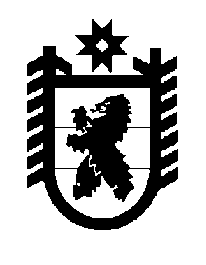 Российская Федерация Республика Карелия    ПРАВИТЕЛЬСТВО РЕСПУБЛИКИ КАРЕЛИЯРАСПОРЯЖЕНИЕот  23 января 2017 года № 27р-Пг. Петрозаводск В соответствии с Законом Республики Карелия от 21 декабря 2016 года  № 2083-ЗРК «О бюджете Республики Карелия на 2017 год и на плановый период 2018 и 2019 годов»:1. Принять к исполнению бюджет Республики Карелия на 2017 год и на плановый период 2018 и 2019 годов.2. Учесть, что в 2017 году дотация из федерального бюджета на частичную компенсацию дополнительных расходов на повышение оплаты труда работников бюджетной сферы в сумме 214 346,3 тыс. рублей является источником финансового обеспечения расходных обязательств, связанных с достижением целевых значений средней заработной платы педагогических работников муниципальных дошкольных образовательных организаций и сохранением достигнутого уровня оплаты труда других категорий работников бюджетной сферы, определенных указами Президента Российской Федерации от 7 мая 2012 года № 597 «О мероприятиях по реализации государственной социальной политики» и №  599 «О мерах по реализации государственной политики в области образования и науки», 
от 1 июня 2012 года № 761 «О Национальной стратегии действий в интересах детей на 2012 – 2017 годы», от 28 декабря 2012 года № 1688 «О некоторых мерах по реализации государственной политики в сфере защиты детей-сирот и детей, оставшихся без попечения родителей».3. Главным администраторам доходов бюджета Республики Карелия:1) обеспечить прогнозируемые поступления доходов в бюджет Республики Карелия на 2017 год и на плановый период 2018 и 2019 годов согласно приложению 1 к настоящему распоряжению;2) принять меры  по сокращению задолженности по уплате налогов, сборов и других обязательных платежей и осуществлению мероприятий, препятствующих возникновению задолженности.4. Главным распорядителям средств бюджета Республики Карелия обеспечить:1) в срок до 1 февраля 2017 года разработку и принятие правовых актов Республики Карелия, необходимых для реализации Закона Республики Карелия от 21 декабря 2016 года  № 2083-ЗРК «О бюджете Республики Карелия на 2017 год и на плановый период 2018 и 2019 годов» (далее – Закон), в том числе о распределении субсидий бюджетам муниципальных образований на 2017 год, об утверждении порядков предоставления субсидий юридическим лицам (за исключением субсидий государственным (муниципальным) учреждениям), индивидуальным предпринимателям, физическим лицам – производителям товаров, работ, услуг;2) в срок до 1 марта 2017 года заключение с уполномоченными федеральными органами исполнительной власти соглашений о предоставлении субсидий и иных межбюджетных трансфертов бюджету Республики Карелия в государственной интегрированной информационной системе управления общественными финансами «Электронный бюджет»;3) оформление уведомлений по расчетам между бюджетами на сумму утвержденных бюджетной росписью главного администратора межбюджетного трансферта бюджетных ассигнований на предоставление межбюджетного трансферта, подлежащего передаче бюджетам муниципальных образований, а также на суммы изменений в утвержденный объем бюджетных ассигнований на предоставление межбюджетного трансферта и их доведение до соответствующего администратора доходов бюджета муниципального образования в электронном виде и на бумажном носителе в 10-дневный срок после принятия соответствующего правового акта Республики Карелия о распределении указанных средств.5. Главным распорядителям средств бюджета Республики Карелия – ответственным исполнителям государственных программ Республики Карелия (далее  – государственные программы)  в срок до 1 апреля 2017 года обеспечить внесение изменений в государственные программы в части:приведения объемов их финансового обеспечения в соответствие с Законом и бюджетным прогнозом Республики Карелия на долгосрочный период до 2030 года;включения в их состав методик расчета и условий предоставления субсидий из бюджета Республики Карелия местным бюджетам.6. Органам исполнительной власти Республики Карелия, осуществляющим функции и полномочия учредителей государственных учреждений Республики Карелия, обеспечить:1) утверждение планов финансово-хозяйственной деятельности государственных бюджетных учреждений Республики Карелия и контроль за утверждением планов финансово-хозяйственной деятельности государственных автономных учреждений Республики Карелия;2) предоставление субсидий государственным бюджетным и автономным учреждениям Республики Карелия на финансовое обеспечение выполнения государственного задания на оказание государственных услуг (выполнение работ) в соответствии с соглашением о предоставлении субсидии, ежемесячно равными долями с учетом отраслевых особенностей.7. Получателям средств бюджета Республики Карелия:1) при заключении договоров (государственных контрактов) на поставку товаров, выполнение работ, оказание услуг  для обеспечения нужд Республики Карелия  разрешить предусматривать авансовые платежи:а) с последующей оплатой денежных обязательств, возникающих по договорам (государственным контрактам) на поставку товаров, выполнение работ, оказание услуг, после подтверждения поставки товаров, выполнения работ, оказания услуг, предусмотренных данными договорами (государственными контрактами) в объеме произведенных платежей:в размере до 100 процентов суммы договора (государственного контракта), но не более доведенных лимитов бюджетных обязательств по соответствующему коду классификации расходов бюджетов – по договорам (государственным контрактам) об оказании услуг связи, о подписке на печатные издания и об их приобретении, об обучении на курсах повышения квалификации, факультетах подготовки и переподготовки специалистов (со сроком обучения до полутора лет), участии в семинарах, конференциях и других мероприятиях аналогичного характера, о приобретении авиа- и железнодорожных билетов, билетов для проезда городским и пригородным транспортом, путевок на санаторно-курортное лечение и оздоровление детей, об организации питания детей при следовании в оздоровительные лагеря, о проведении государственной экспертизы проектной документации и результатов инженерных изысканий, об оказании высокотехнологичных (дорогостоящих) видов медицинской помощи гражданам Российской Федерации, об оказании услуг, связанных с участием физических лиц в мероприятиях общереспубликанского значения и мероприятиях программ, услуг, связанных с проведением новогодних и рождественских мероприятий общереспубликанского значения, по договорам (государственным контрактам), связанным с реализацией мероприятий ведомственной целевой программы «Адресная социальная помощь», организацией выставочно-ярмарочной деятельности в Республике Карелия, страхования жизни, здоровья, имущества и гражданской ответственности владельцев транспортных средств, хранения сертификатов ценных бумаг и учета прав на ценные бумаги, поддержания ценных бумаг в котировальном списке;в размере до 30 процентов суммы договора (государственного контракта), но не более доведенных лимитов бюджетных обязательств по соответствующему коду классификации расходов бюджетов – по остальным договорам (государственным контрактам), если иное не предусмотрено законодательством Российской Федерации и законодательством Республики Карелия;б) по договорам (государственным контрактам) на выполнение работ по строительству, реконструкции и капитальному ремонту объектов капитального строительства государственной собственности Республики Карелия:на сумму, не превышающую 300 млн. рублей, – в размере 
до 30 процентов суммы договора (государственного контракта), но не более доведенных лимитов бюджетных обязательств по соответствующему коду классификации расходов бюджетов;на сумму, превышающую 300 млн. рублей, – в размере до 30 процентов суммы договора (государственного контракта), но не более доведенных лимитов бюджетных обязательств по соответствующему коду классификации расходов бюджетов, с последующим авансированием выполняемых работ после подтверждения выполнения предусмотренных договором (государственным контрактом) работ в объеме произведенного авансового платежа (с ограничением общей суммы авансирования не более 70 процентов суммы договора (государственного контракта);2) разрешить использовать средства бюджета Республики Карелия, предусмотренные на 2017 год, на погашение санкционированной кредиторской задолженности по обязательствам прошлых лет, подлежащим оплате за счет средств бюджета Республики Карелия, в пределах утвержденных лимитов бюджетных обязательств;3) не допускать при определении порядка расчетов по договорам (государственным контрактам), финансовое обеспечение которых осуществляется за счет средств бюджета Республики Карелия, платежей в пользу третьих лиц, не являющихся сторонами соответствующих бюджетных обязательств;4) обеспечить до 1 декабря 2017 года принятие бюджетных обязательств, связанных с поставкой товаров, выполнением работ и оказанием услуг и подлежащих исполнению в 2017 году в пределах соответствующих лимитов бюджетных обязательств по соответствующему коду классификации расходов бюджетов, доведенных указанным получателям до 1 декабря 2017 года.8. Министерству экономического развития и промышленности Республики Карелия обеспечить представление в Министерство финансов Республики Карелия сводной информации:1) ежеквартально, до 25-го числа месяца, следующего за отчетным периодом, – об участии Республики Карелия в федеральных целевых программах и в федеральной адресной инвестиционной программе;2) совместно с Министерством строительства, жилищно-коммунального хозяйства и энергетики Республики Карелия раз в полугодие, до 25-го числа месяца, следующего за отчетным периодом, – о расходах на реализацию проектов и программ в рамках комплексных инвестиционных планов модернизации монопрофильных муниципальных образований.9. Рекомендовать органам местного самоуправления муниципальных образований в Республике Карелия принять меры:по сохранению в 2017 году достигнутого уровня средней заработной платы работников муниципальных учреждений;по обеспечению в 2017 году достижения целевых значений средней заработной платы педагогических работников муниципальных дошкольных образовательных организаций согласно приложению 2 к настоящему распоряжению.10. Органам исполнительной власти Республики Карелия, осуществляющим полномочия в соответствующих сферах деятельности, обеспечить проведение мониторинга сохранения в 2017 году достигнутого уровня средней заработной платы работников государственных и муниципальных учреждений и контроль за достижением в 2017 году целевых значений средней заработной платы педагогических работников муниципальных дошкольных образовательных организаций, указанных в абзаце третьем пункта 9 настоящего распоряжения.11. Установить, что осуществление Управлением Федерального казначейства по Республике Карелия полномочий получателя средств бюджета Республики Карелия по перечислению межбюджетных трансфертов из бюджета Республики Карелия бюджетам муниципальных районов (городских округов), включенных в перечень, утверждаемый Правительством Республики Карелия, в пределах сумм, необходимых для оплаты денежных обязательств по расходам получателей средств бюджетов муниципальных районов (городских округов), источником финансового обеспечения которых являются данные межбюджетные трансферты, производится в следующем порядке:а) органы исполнительной власти Республики Карелия, которым как главным распорядителям средств бюджета Республики Карелия утверждены в установленном порядке лимиты бюджетных обязательств на предоставление межбюджетных трансфертов, полномочия по перечислению которых передаются Управлению Федерального казначейства по Республике Карелия (далее – главные распорядители средств), в течение первых               3 рабочих дней января 2017 года принимают правовые акты (в случае  принятия нормативного правового акта Республики Карелия о распределении субсидий – в течении 3 рабочих дней после его принятия), содержащие следующие положения:наименования межбюджетных трансфертов, полномочия по перечислению которых бюджетам муниципальных районов (городских округов) передаются Управлению Федерального казначейства по Республике Карелия (с указанием наименования бюджета муниципального района (городского округа), кода классификации расходов бюджета Республики Карелия, по которому с 1 января 2017 года подлежат учету операции по перечислению межбюджетных трансфертов из бюджета Республики Карелия, кода классификации доходов бюджетов бюджетной системы Российской Федерации, по которому с 1 января 2017 года подлежат учету операции по поступлению межбюджетных трансфертов в бюджеты муниципальных районов (городских округов);наименования правовых актов о предоставлении межбюджетных трансфертов;порядок информационного взаимодействия между главным распорядителем средств и Управлением Федерального казначейства по Республике Карелия;б) копия правового акта главного распорядителя средств в течение 3 рабочих дней со дня его подписания направляется в Управление Федерального казначейства по Республике Карелия и в финансовый орган муниципального района (городского округа), бюджету которого предоставляются межбюджетные трансферты;в) предоставление межбюджетных трансфертов осуществляется в пределах бюджетных ассигнований, лимитов бюджетных обязательств,  доведенных в установленном порядке главному распорядителю средств на указанные цели и учтенных на лицевых счетах, предназначенных для отражения операций по переданным полномочиям, открытых в установленном Федеральным казначейством порядке главному распорядителю средств в Управлении Федерального казначейства по Республике Карелия.12. Контроль за выполнением настоящего распоряжения  возложить на Министерство финансов Республики Карелия.           Глава Республики Карелия                                                                  А.П. Худилайнен